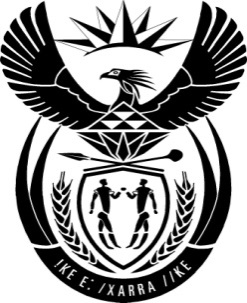 THE PRESIDENCY:  REPUBLIC OF SOUTH AFRICAPrivate Bag X1000, Pretoria, 0001NATIONAL ASSEMBLYQUESTIONS FOR WRITTEN REPLYQUESTION NO:	1758.Date Published:		Ms D Carter (Cope) to ask the President of the Republic:In light of the fact that Cabinet has approved the appointment of a new South African Airways (SAA) Board of Directors with Ms Duduzile Myeni reappointed as the chairperson despite widespread objections (details furnished), did the list of candidates to be considered for appointment to the SAA Board of Directors that was submitted by the Minister of Finance to Cabinet include the name of Ms Duduzile Myeni; if not, what is the rationality behind the re-appointment of Ms Duduzile Myeni as the chairperson of the SAA Board of Directors; if so, (a) did he reject the specified list and (b) why?			NW2066EReply:The new full-strength Board brings a wealth of skills and expertise, making them well positioned to oversee the turnaround of the airline. These skills include: finance, risk management, treasury management, investment management, project management, business strategy, marketing and business management, legal, banking, stakeholder management, communication and social development. Ms Duduzile Myeni was appointed by Cabinet as Chairperson. The Minister of Finance has stated publicly that the appointment of Ms Myeni, for a period of only one year, is aimed at ensuring continuity at the SAA.